 Skate Canada BC/YT Section  			TECHNICAL GOE’S			 Feedback Service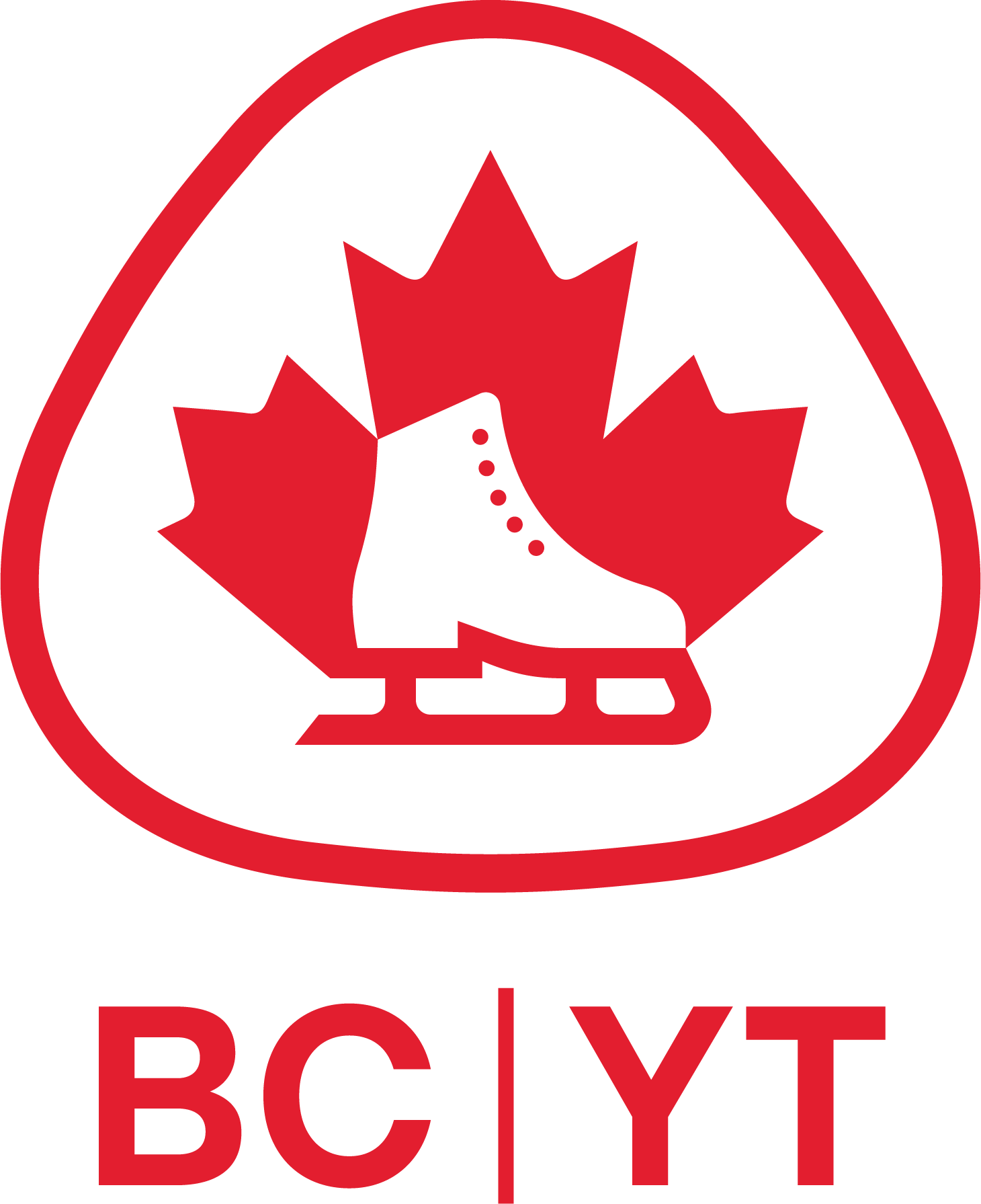               Please fill out the top portion along with the Element Called column as per your report card if registering after the completion on an               event. If registering prior to an event please list the elements as planned. Please leave the Technical GOE’s column blank for the               assessor.Additional Comments:Skater(s):Event:Competition:Skater’s Email:Date:Assessor 1:Primary Coach:Coach’s Email:Assessor 2: Element Called(Attach Report Card)Technical GOE’s – Reductions and positive FeaturesRefer to technical documents on BC/YT Section website.1.)2.)3.)4.)5.)6.)7.)8.)9.)10.)11.)12.)